RUTA APRENDIZAJE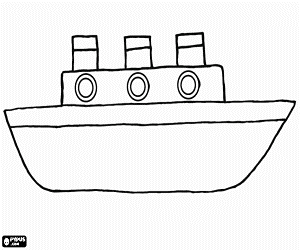 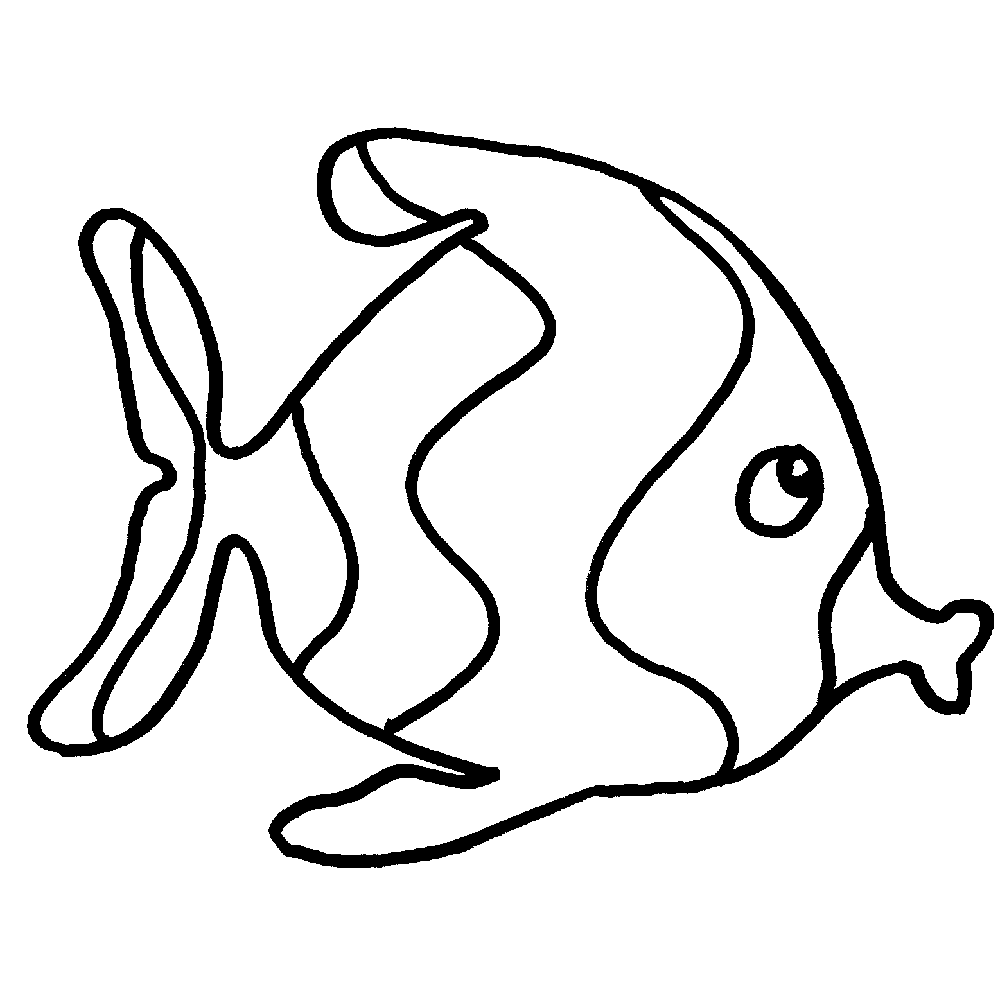 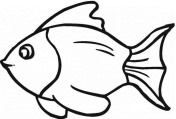 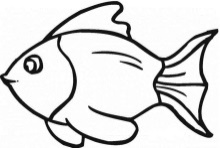 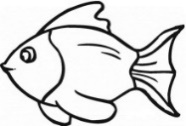 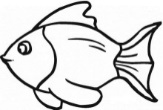 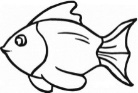                                                                          RUTA APRENDIZAJEGuía Ámbito Interacción y Comprensión del Entorno. Kínder A y B (Semana 7) (del 11 al 15 mayo)Guía Ámbito Interacción y Comprensión del Entorno. Kínder A y B (Semana 7) (del 11 al 15 mayo)Núcleo Pensamiento MatemáticoObjetivo de Aprendizaje O. A 3. Comunicar la posición de objetos y personas respecto a un punto de referencia (derecha e izquierda, arriba, abajo)Actividad /Instrucción Ven PPT, escuchan comentan y cantan. Pintan de color rojo los peces que van hacia la derecha, azul los que van hacia la izquierda, amarillo los que van hacia arriba y verde los que van hacia abajo.ContenidosOrientación Espacial: arriba, abajo, izquierda, derecha.Materialeshttps://www.youtube.com/watch?v=ZWT917WVLwU guía de trabajo, lápices de colores: rojo, azul, verde, amarillo. INICIODESARROLLOCIERREEstimada familia, los invito a que junto a su hijo(a) puedan realizar la siguiente actividad motivándolo(a) a ver el siguiente video de Barney y las direcciones Escuchan, comentan cantan y ejecutan con sus manos los movimientos vistos.Luego de responder y comentar lo que observaron en el video, invite a su hijo/a, a que describa la imagen que aparece en la guía y pregunte ¿qué ve en esta guía? ¿todos los peces van hacia el mismo lado? ¿en qué dirección van?. Pintan peces que van hacia derecha color rojo, azul los que van hacia izquierda, amarillo los que van hacia arriba y verde los que van hacia abajo. Luego se le pide cantar canción del video y ejecutar con sus manos los movimientos. Finalmente preguntar ¿Qué aprendimos hoy? ¿te gusto la actividad? ¿qué fue lo más difícil? ¿por qué? Felicite a su hijo(a) por el trabajo realizado.Guía Ámbito Interacción y Comprensión del Entorno. Kínder A y B (Semana 7) (del 11 al 15 mayo)Guía Ámbito Interacción y Comprensión del Entorno. Kínder A y B (Semana 7) (del 11 al 15 mayo)Núcleo Pensamiento MatemáticoObjetivo de Aprendizaje O.A: 7. Representar números y cantidades hasta el 10.Actividad /Instrucción Dibuja tantos seres del mar como indica el numeral. Pinta los dibujos.ContenidosNúmeros del 1 al 10.Materiales PPT de los números, computador o celular, material concreto comoporotos, lápices, palos de fósforos, lápices grafito y de colores.INICIODESARROLLOCIERREEstimada familia active conocimientos previos y pregunte a su hijo(a) ¿Qué números conoces? ¿para qué sirven? ¿dónde lo podemos encontrar? Luego invite a su hijo(a) que vea el power point de los números y comente en familia.Con material concreto (lápices, porotos, palos de fósforos) pídale a su hijo(a)que los cuente y agrupe. Luego pida a su hijo(a) que cuente en voz alta y nombre su cantidad. Ejemplo: Hay 5 lápices, hay 3 porotos. Responde preguntas ¿qué número es? ¿Cuántos objetos dibujaste acá? ¿Muéstrame el nº 4?Observa guía de trabajo, y dibuja tantos seres el mar según lo indica el numeral. Responde ¿Qué números conociste hoy? ¿puedes mostrar cuatro dedos? ¿Cuántos dedos tenemos en cada mano?